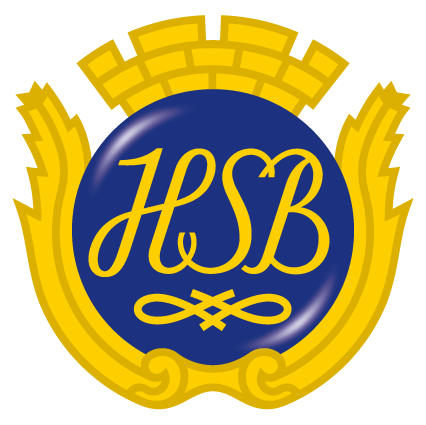 Information till Boende på SolhemsvägenDet har kommit till styrelsens kännedom att vi haft obehöriga inne i flera portar på Solhemsvägen.Styrelsen vill därför be boende att vara uppmärksamma och inte släppa in någon som ni inte känner. Vi ber också boende när ni kommer hem sent eller rastar hundar, kolla att fönster (även handtagen) och dörrar är stängda vid postfacken. Om ni ser något misstänksamt kontakta 112, inte styrelsen.Släpp inte in vem som helstLämna inte portar uppställdaKolla att fönster och dörrar är stängdaOBS! Det är inget allvarligt som har hänt men vi ber ändå boende att vara uppmärksammade.